NOTICE OF LOST CERTIFICATE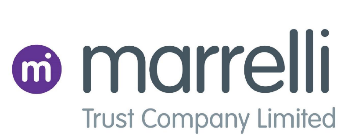 Please complete all sections to the best of your ability.SHAREHOLDER INFORMATION LOSS DETAILS By completing and signing this form, confirmation is being provided that the share certificate(s) to which you have been issued is/are either lost, mislaid, stolen or destroyed. Upon submission of the executed form to Investor Services, the requirements to replace the certificate will then be forwarded accordingly. Please note that ALL replacements will be subject to applicable fees. CONFIRMATION OF LOSS THE COMPLETED FORM MAY BE SUBMITTED VIA ANY OF THE FOLLOWING METHODS: Email:	info@marrellitrust.caMail: 	Marrelli Trust Company Limited	Attention: Transfer Operations620 -1111 Melville Street
Vancouver, British Columbia
V6E 3V6Name Name Name of owner of the shares, as it would appear on the certificate. Name of owner of the shares, as it would appear on the certificate. Name of owner of the shares, as it would appear on the certificate. Company Name Company Name Applicable if the shares are registered to a corporation, trust or custodian. Name of corporate owner of the shares, as it would appear on the certificate. Applicable if the shares are registered to a corporation, trust or custodian. Name of corporate owner of the shares, as it would appear on the certificate. Applicable if the shares are registered to a corporation, trust or custodian. Name of corporate owner of the shares, as it would appear on the certificate. Address (If address has changed since the certificate was issued, please include current and former address.) Address (If address has changed since the certificate was issued, please include current and former address.) 	(CURRENT ADDRESS) 	 Apt No – Street No – PO Box, Street Name 	(CURRENT ADDRESS) 	 Apt No – Street No – PO Box, Street Name 	(CURRENT ADDRESS) 	 Apt No – Street No – PO Box, Street Name Address (If address has changed since the certificate was issued, please include current and former address.) Address (If address has changed since the certificate was issued, please include current and former address.) Town/City Province/Territory/State Province/Territory/State Address (If address has changed since the certificate was issued, please include current and former address.) Address (If address has changed since the certificate was issued, please include current and former address.) Country(if outside Canada) Postal Code/Zip Code Postal Code/Zip Code Address (If address has changed since the certificate was issued, please include current and former address.) Address (If address has changed since the certificate was issued, please include current and former address.) 	(FORMER ADDRESS) 	 Apt No – Street No – PO Box, Street Name 	(FORMER ADDRESS) 	 Apt No – Street No – PO Box, Street Name 	(FORMER ADDRESS) 	 Apt No – Street No – PO Box, Street Name Address (If address has changed since the certificate was issued, please include current and former address.) Address (If address has changed since the certificate was issued, please include current and former address.) Town/City Province/Territory/State Province/Territory/State Address (If address has changed since the certificate was issued, please include current and former address.) Address (If address has changed since the certificate was issued, please include current and former address.) Country (if outside of Canada) Postal Code/Zip Code Postal Code/Zip Code E-mail Phone Name of Stock Name of the security issuing corporation to which you are a shareholder. Certificate Number(s) If more than one certificate is lost, please include all relevant certificate numbers. Number of Shares Indicate the total amount of shares. Shareholder Signature Sign here Date Day/Month/Year Authorized Representative Signature Sign here. Authorized representative is the individual acting on behalf of the owner of the shares, if under a corporate registration. Date Day/Month/Year 